ПРОЕКТ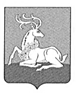 СОВЕТ ДЕПУТАТОВОДИНЦОВСКОГО ГОРОДСКОГО ОКРУГАМОСКОВСКОЙ ОБЛАСТИРЕШЕНИЕот ________________ № _________О внесении изменения в Положение о муниципальном жилищном контроле на территории Одинцовского городского округа Московской области, утвержденное решением Совета депутатов Одинцовского городского округа Московской области от 27.10.2021 № 4/29 В соответствии со статьей 20 Жилищного кодекса Российской Федерации, руководствуясь Федеральным законом от 06.10.2003 № 131-ФЗ «Об общих принципах организации местного самоуправления в Российской Федерации», Федеральным законом от 31.07.2020 № 248-ФЗ «О государственном контроле (надзоре) и муниципальном контроле в Российской Федерации», Уставом Одинцовского городского округа Московской области, Совет депутатов Одинцовского городского округа Московской областиРЕШИЛ:Внести в Положение о муниципальном жилищном контроле на территории Одинцовского городского округа Московской области, утвержденное решением Совета депутатов Одинцовского городского округа Московской области от 27.10.2021 № 4/29 следующее изменение:44. Индикаторы риска нарушения обязательных требований, используемых для определения необходимости проведения внеплановых проверок при осуществлении муниципального жилищного контроля на территории Одинцовского городского округа Московской области, разрабатываются и утверждаются в порядке, установленном частью 9, пунктом 3 части 10 статьи 23 Федерального закона № 248-ФЗ.Перечень Индикаторов риска нарушения обязательных требований размещается на официальном сайте Одинцовского городского округа Московской области в сети «Интернет».Опубликовать настоящее решение в официальных средствах массовой информации и на официальном сайте Одинцовского городского округа Московской области в сети «Интернет».Настоящее решение вступает в силу со дня его официального опубликования.Председатель Совета депутатовгородского округа                                                                                 Т.В. ОдинцоваГлава Одинцовского городского округа                                                      А.Р. ИвановСОГЛАСОВАНО:Заместитель Главы Администрации - начальник Управления правового обеспечения                                                                                                 А.А. ТесляЗаместитель Главы Администрации                                                                        М.А. БажановаЗаместитель Главы Администрации 	                                                                        М.В. КоротаевНачальник юридического отдела                                                       Г.В. ВарваринаНачальник организационного отдела                                                 Е.А. АндрееваРАССЫЛКА:Общий отдел – 3 экз.Управление ЖКХ – 2 экз.   СМИ – 1 экз.Исп. В.Н. Романов8 495 595 84 78